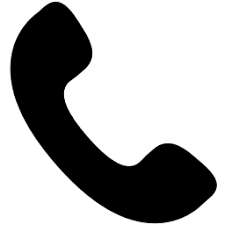 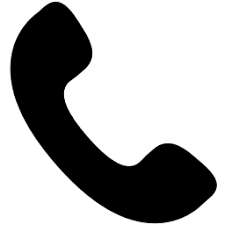 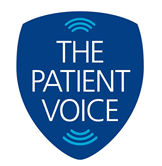 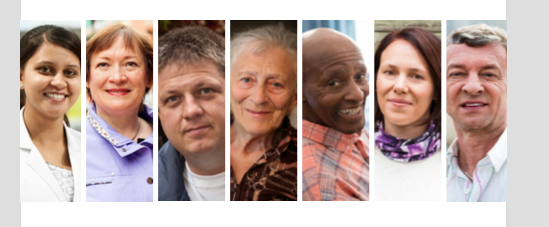 x                     
       